Номер в геральдическом реестре Ульяновской областиДата внесения в геральдический реестр Ульяновской областиНазвание официального символаРегистрационный номер в Государственном геральдическом регистре Российской Федерации и дата внесенияЦветное графическое изображение (рисунок) официального символа (в действующей редакции)Геральдическое описание официального символа (текст) с указанием автора/авторов (в действующей редакции)Решение об утверждении (об изменении) официального символаМесто хранения официального символа1234567817718.08.2016Герб 
Больше-поселковское сельское поселение№ 9479 от 27.06.2014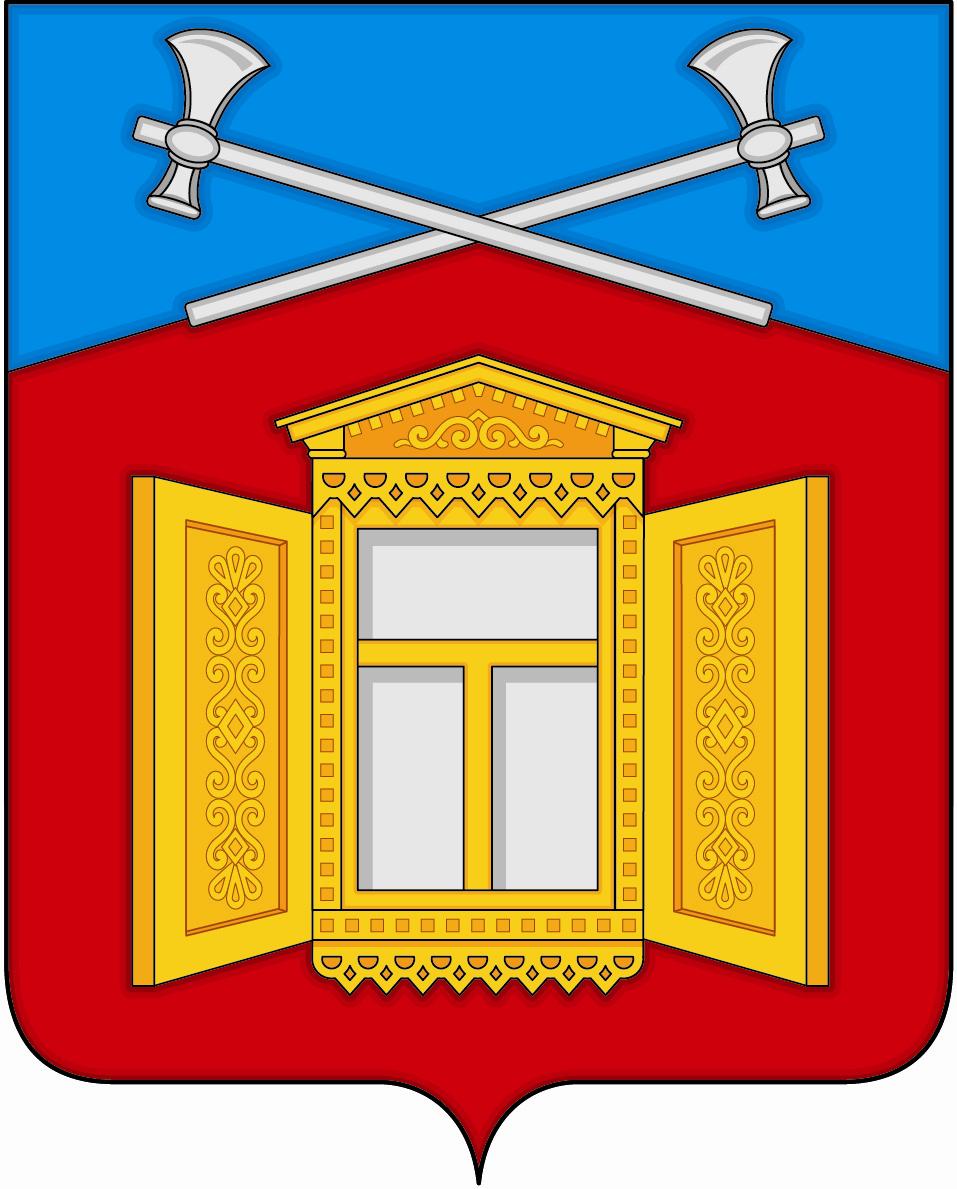 В червлёном поле под лазоревой вырубной главой, поверх границы которой положены два серебряных чекана накрест – серебряное окно в золотой раме с таковыми же наличниками и раскрытыми ставнями. Константин Мочёнов, исполнительный директор правления общероссийской общественной организации «Союз геральдистов России» (г. Химки), Анна Гарсиа, дизайнер общества с ограниченной ответственностью «Регион-Сервис» (г. Москва), Вячеслав Мишин 
(г. Химки).Решение Совета депутатов муниципального образования Больше-поселковское сельское поселение от 17.04.2014 № 11Администрация муниципального образования Больше-поселковское сельское поселение